Nombre: 						Examen práctica del Capítulo 4Actividad 1: Escuchar: Read these questions. Then listen to the advertisement for Club Cosmos and answer the questions with the correct information. (5 x 2) 1. El Club Cosmos está en... a. las montañas.	b. el pueblo. 			c. la ciudad. 2. Las actividades son para... a. la familia.		b. los aficionados al deporte. 	c. los niños. 3. En el Club Cosmos hay... a. dos gimnasios.	b. dos cafeterías. 		c. dos piscinas. 4. Usted puede pasar en la cafetería...a. sus ratos libres.  	b. todos los días. 		c. sus vacaciones.5. Cierran...a. a las doce de la noche.	b. los ratos libres.		c. los sábados. Actividad 2: Vocabulario – Match the following images to the sport or activity being represented. Do not forget to include the object pronoun (the) before the noun.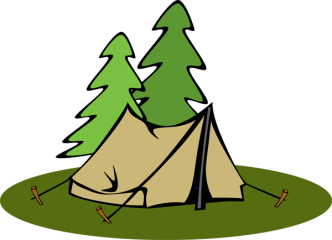 6. 				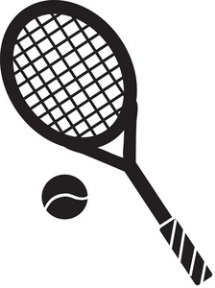 7.				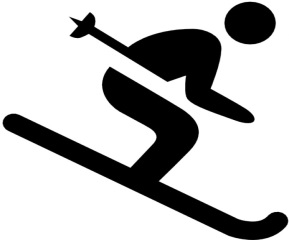 8. 				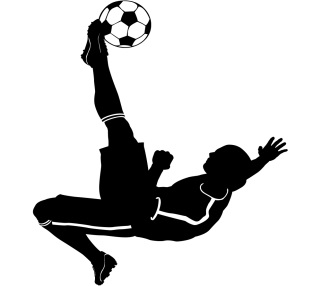 9. 				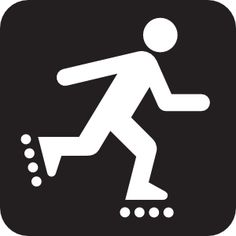 10. 				Actividad 3: Tablas – Fill in the following charts with the necessary information.Actividad 4: Conjugaciones – Choose the correct verb from the table below and then conjugate for the subject of each sentence. You may NOT repeat verbs!!!!15. Debo__________________ tarea en la mesa.16. Mi madre ___________________ no.17. ____________________ para la fiesta. 18. Yo ___________________ que hay un partido. 19. Yo____________________ una galleta (cookie) a ti.20. Yo _____________________ un perro (dog). Actividad 5: Completar – Fill in each blank with the appropriate verb from the table below, making sure that you conjugate when necessary for the subject of each sentence. You may NOT repeat verbs!!!Mañana (21) 						 una serie importante de partidos de vóleibol. Los jugadores no (22) 						 dormir bien porque sólo (only)(23) 				 en los partidos. Pero (but) si (if) nosotros (24)							 ganar, tenemos que practicar mucho y también descansar. Yo (25)							 almorzar, dormir una siesta y luego (then) practicar con el equipo. Y tú, ¿(26)							 al vóleibol con tus amigos?.Actividad 6: Conjugar – Choose the correct verb and then conjugate for the subject of each sentence.27. Mis amigas 							 a la casa a las ocho. (volver, entender, venir, salir)28. Yo 							 que hay un partido hoy. (suponer, perder, traer, contar)29. Tú 							 el juego de Monopolio. (salir, encontrar, perder, dar)30. ¿Por cuántas horas vas a 							? (dormir, preferir, querer, poner)31. Yo 							 comer mucho.  (salir, perder, volver, poder)32. Chela 							 a ir al museo. (ir, repetir, traer, oír)33. Los estudiantes							 la foto. (suponer, venir, mostrar, ir)34. Mi tía 							 una pizza en MOD. (pensar, pedir, poder, perder)35. ¿Por qué 					 una pelota?  -Porque quiero jugar. (traer, empezar, conseguir, cerrar)36. Ellas no pueden							 la fantasma.  (pensar, oír, ver, almorzar)Actividad 7: ¿Qué hacemos?: Inés and Maite have a couple of hours free and are making plans for their evening. Fill in each blank with the present tense of the appropriate stem-changing verb, irregular verb, or verb with an irregular yo form. (10 x 2) INÉS  		¿(37) 							  (to see) el partido en la televisión?MAITE  	No, hoy (38) 							 (to prefer) ir al cine. Yo 		(39) 							 (to want) ver una película francesa.INÉS  		No me gustan las películas francesas. (40) 						 (to think) que 			son aburridas (boring). MAITE 	Tú no (41) 							  (to understand) nada de películas 			extranjeras. Por favor, si hoy nosotras (42) 							  (to go) 			al cine, mañana (43) 							 (can) jugar al tenis. INÉS  		Bueno, vamos al cine. ¿A qué hora (44) 					 (to begin) la película? MAITE 	A las seis, (45) 							 (to suppose). Voy a ver en el 				periódico… sí, es a las seis. INÉS  		Vamos, pero ¿(46) 							 (to return) pronto? Mañana 			tenemos que hacer muchas cosas. Actividad 8: Lectura: Maite is writing a postcard to her friend Rubén. Read her postcard and answer the questions. Hola Rubén:
Por fin consigo un poco de tiempo para escribir una postal. Te escribo desde (from) un parque de la ciudad. Hoy tengo ganas de descansar. Alex y yo pensamos ir al museo y yo después queremos almorzar en un pequeño café que hay en la plaza Mayor. Inés y Javier van a pasear por el centro. Todos tenemos que volver a las cuatro al autobús porque vamos de excursión a las montañas. Vamos a dormir en unas cabañas. Don Francisco dice que son muy bonitas. Y tú, ¿cómo estás? Supongo que bien. Por ahora te digo adiós, pero hablamos pronto.
Un beso,
Maite47. ¿Dónde está Maite? 												48. ¿Qué quiere hacer Maite? 												49. ¿A qué hora vuelven al autobús? 											50. ¿Qué piensa Don Francisco de las cabañas (cabins)? 								11. Verbos de AR11. Verbos de AR12. Verbos de ER12. Verbos de ER13. Verbos de IR13. Verbos de IR14. La Bota14. La BotaSuponerPonerSalirTraerOírDecirpensarempezarquererpoderpreferirjugar